                                                                            проект                                                                   УКРАЇНАПОЧАЇВСЬКА  МІСЬКА  РАДАВИКОНАВЧИЙ КОМІТЕТР І Ш Е Н Н Явід        березня   2017  року                                                          №  Про виділення одноразовоїгрошової      допомогигр. Бондару О.В.              Розглянувши заяву жителя м. Почаїв вул.                                гр. Бондара Олексія Васильовича , який  просить виділити одноразову грошову допомогу ,  взявши до уваги те,  що він має посвідчення учасника бойовий дій (серія УБД № 156335 від 11 жовтня 2016 р.) та  безпосередньо брав участь в антитерористичній операції, забезпеченні її проведення і захисті незалежності, суверенітету та територіальної цілісності України в районі проведення антитерористичної операції ,  виконавчий комітет міської ради                                                     В и р і ш и в:Виділити одноразову грошову допомогу гр. Бондару Олексію Васильовичу в   розмірі 1000 (одна тисяча )  гривень.Фінансовому відділу міської ради перерахувати гр.  Бондару Олексію Васильовичу  одноразову грошову  допомогу на вищевказаний рахунок.Лівар Н.М.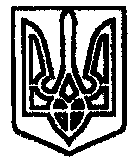 